АКТобщественной проверкина основании плана работы Общественной палаты г.о. Королев, 
в рамках Государственной программы МО "Здравоохранение Подмосковья" на 2014 - 2020 г.г. проведен контроль проведения текущего ремонта ГБУЗ МО "Королевская городская больница" корпусов Г-Д, расположенных по адресу: ул. Циолковского, д.24.Сроки проведения общественного контроля:  23 января 2020 года.Основания для проведения общественного контроля: в соответствии с планом работы Общественной палаты г. о. Королёв.Форма общественного контроля:  общественный мониторинг Место осуществления общественного мониторинга: ГБУЗ МО "Королевская городская больница" корпуса Г-Д, расположенные по адресу: ул. Циолковского, д.24.Предмет мониторинга:  - контроль хода проведения капитального ремонта.Состав группы общественного контроля: члены комиссии «по качеству жизни граждан, социальной политике, трудовым отношениям, экологии, природопользованию и сохранению лесов» Общественной палаты г.о. Королев.Кошкина Любовь Владимировна, председатель комиссииСильянова Тамара Александровна, член комиссииБелова Ольга Юрьевна, консультант-эксперт комиссииПустохин Алексей Александрович - консультант-эксперт комиссии23 января рабочая группа Общественной палаты г.о.Королев в сопровождении заместителя главного врача по технике Герасимова Евгения Евгеньевича провела мониторинг выполнения капитального ремонта корпуса «Г-Д» стационара ГБУЗ МО "Королевская городская больница". Был проведен осмотр ангиографической операционной и установленного комплекса Philips Azurion 3. Данный аппарат уже смонтирован и готов к эксплуатации, но законсервирован до окончания ремонтных работ в здании. Кроме того, рабочая группа ознакомилась с ходом работ по ремонту операционных отделения реанимации и актового зала больницы, стены которого облицовываются специальными шумопоглащающими панелями. По результатам проверки составлен АКТ.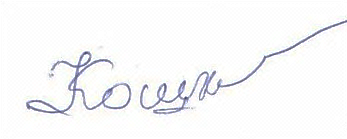 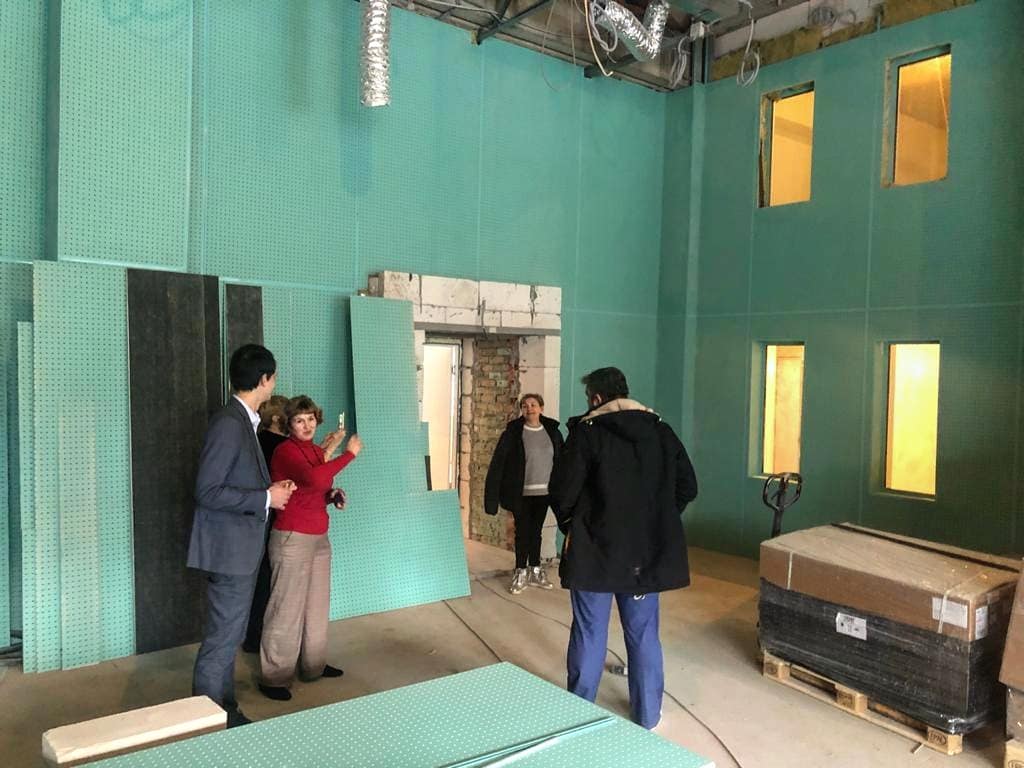 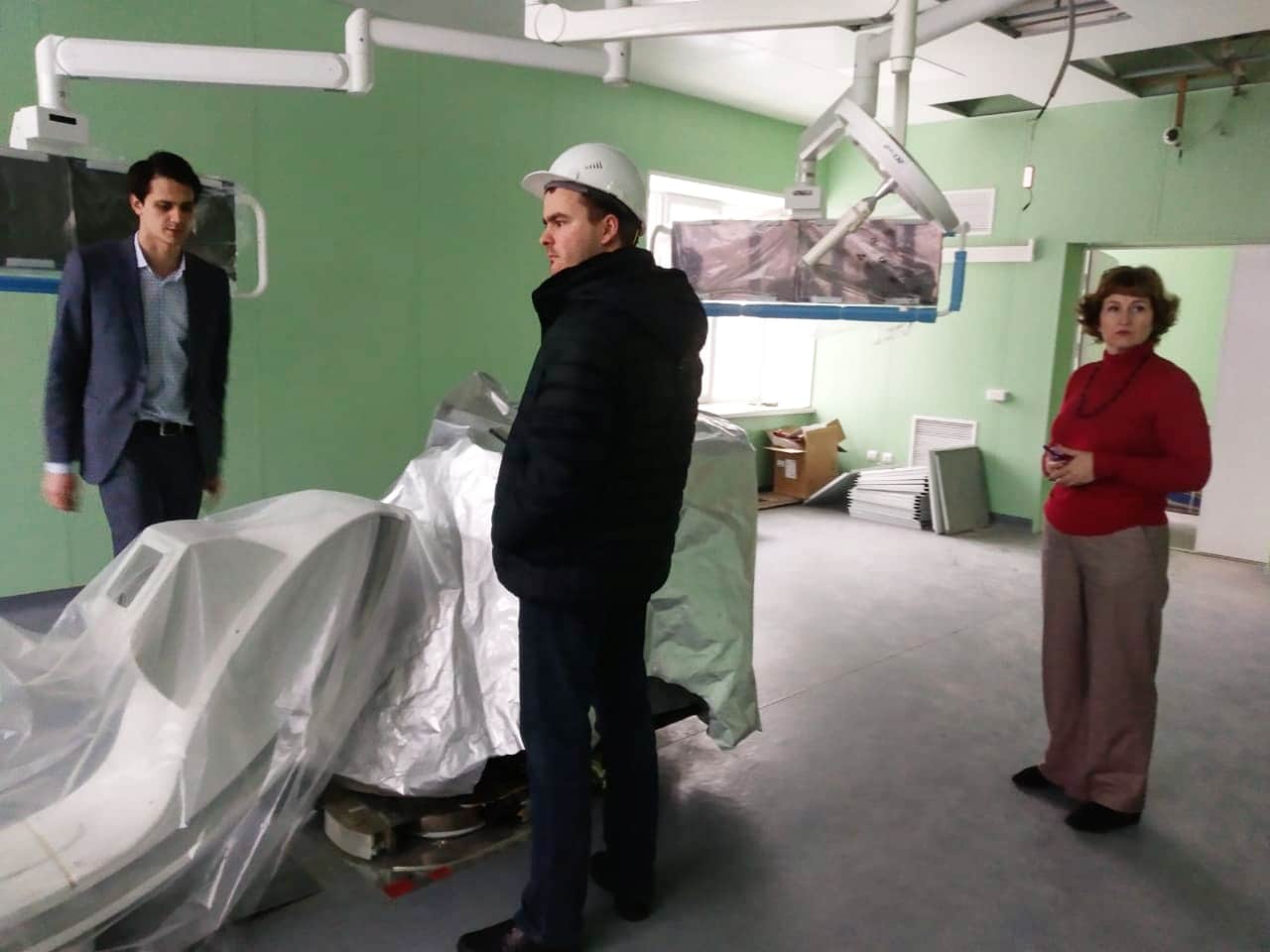 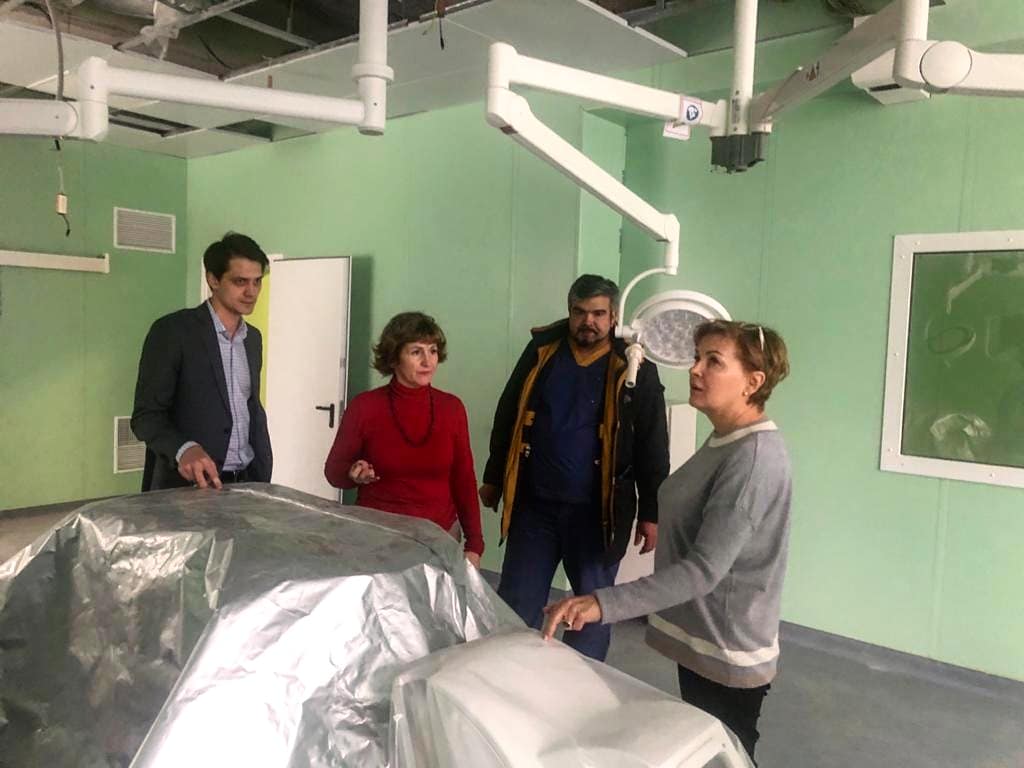 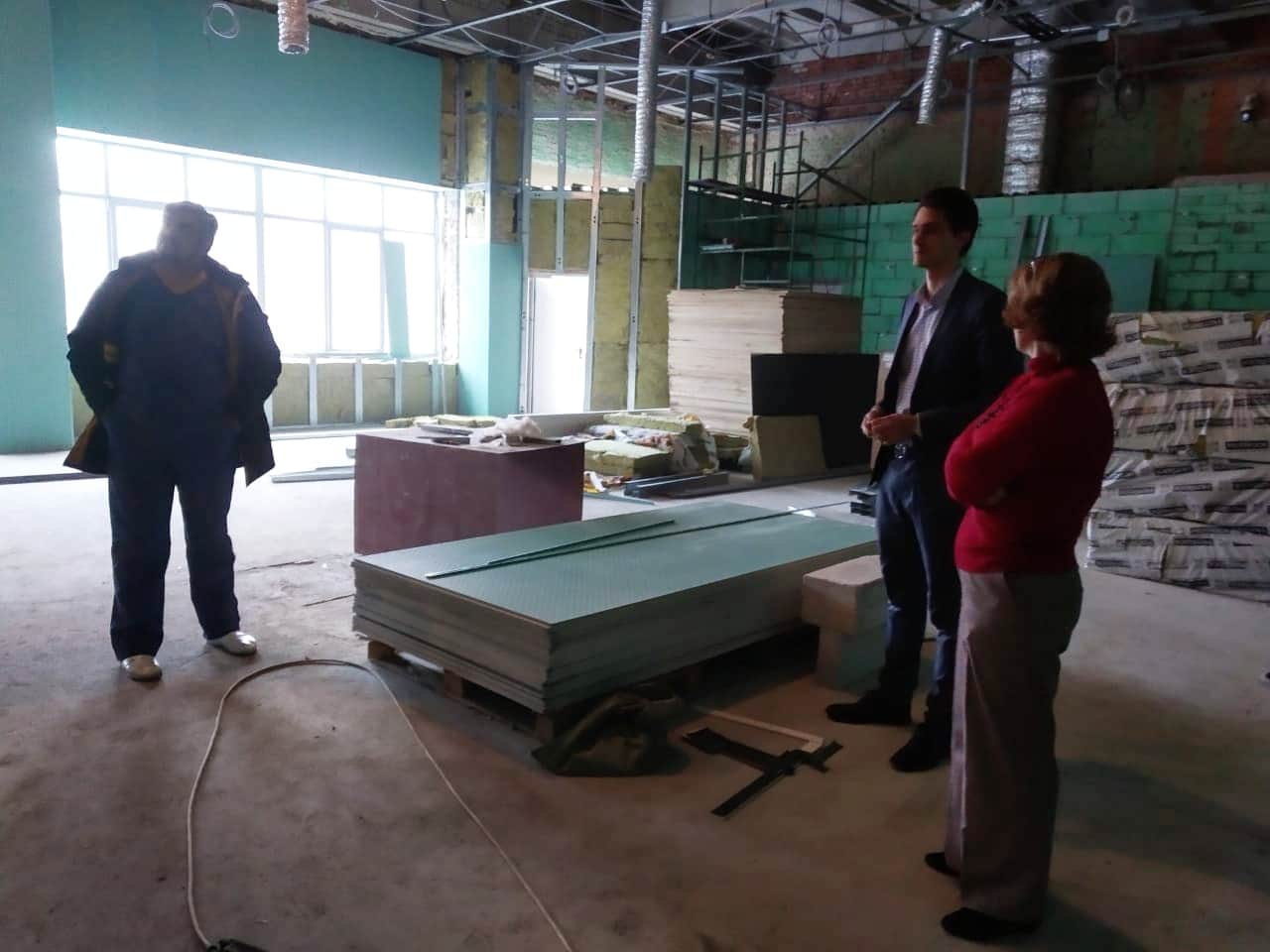 «УТВЕРЖДЕНО»Решением Совета Общественной палаты г.о. Королев Московской областиот 04.02.2020г. протокол № 02Председатель комиссии «по качеству жизни населения, социальной политике,…» Общественной палаты г.о. КоролевЛ.В. Кошкина